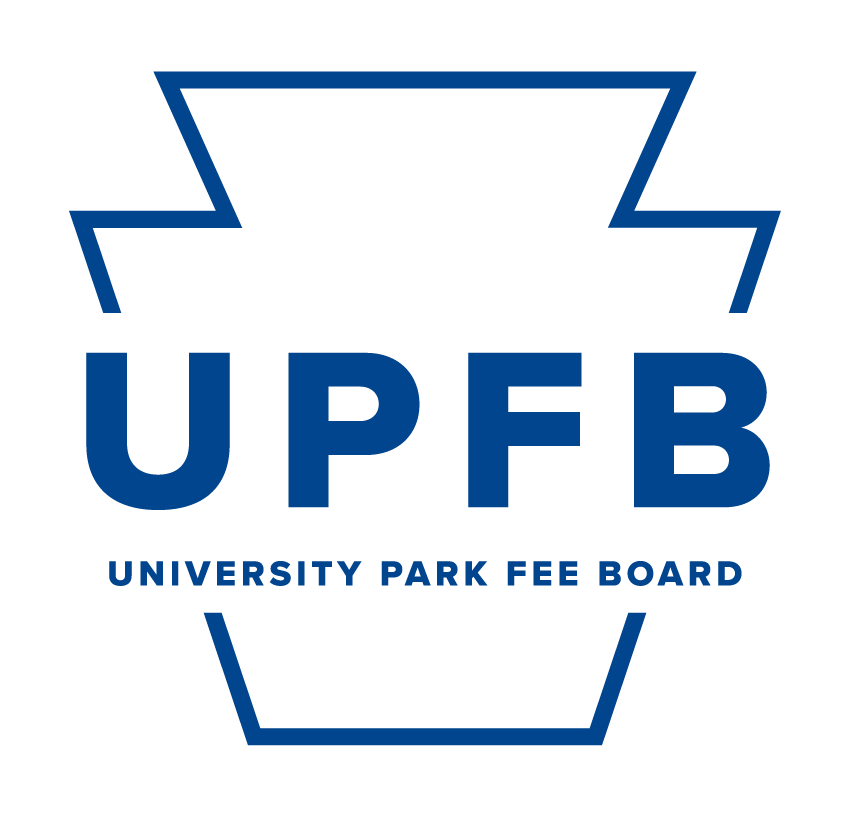 UPFB Weekly Meeting 3.22Fri, Mar 22, 2024 9:00 AM • 49:15SUMMARY KEYWORDSfiscal year, representative, appropriation, student, move, units, questions, operating budget, discussion, based, year, budget, meeting, item, ultimately, number, internal, strategic communications, data analysts, origin*Meeting called to order at 9:01 am*00:35Chair Rodriguez:Is there anybody's name who has not been called? Representative Kelly is here. Oh, and you are okay, Representative Sykes just wanted to confirm that he's here. Okay. Can everyone hear us? You can hear us on Zoom. Yep. Great. Okay. So we can now begin moving forward. Chief Administrative Executive Alexander, if anyone comes in, please review that and make sure that they are allowed. We'll now move into just Chair remarks, part of line item one. So today, obviously, just as preparatory information, we will be reviewing final updates to fiscal year 25. The overarching appropriation and explaining the basis of that decision. And we will ultimately be voting on the proposed amendments, which was the UPFB Internal Operating Budget, OriginLabs. And then finally confirmation of the final amount that we will be modifying our operating budget for, for fiscal year 25. And that's just a reminder, especially for the records, the student-initiated fee rate remains the same at $289 per semester, because we are locked into that for fiscal year 25. So I will go ahead and move to line item two of consent action items. Is there a motion to approve our minutes from the March 15 meeting? Is there a second? *Seconded* And that has now been approved and will now move into line item three adoption of the agenda. I have a motion to make. My motion is to strike line item 6.A, 7.A., and 7.B and motion to amend line item 6 to read in sequential order to show you all this so you can see... In sequential order line item six A to read OriginLabs funding, line item 6.B. to read UPFB internal operating budget, and line item 6.C consideration of proposed UP student-initiated fee budget for fiscal year beginning July 1 2024. Effective for 2024 fall semester. Representative Sykes.03:15Representative Sykes:Sorry, I just wanted to make sure. Are you sharing the screen or...03:20Chair Rodriguez:Yea, the screen is being shared? This is what ultimately will be modified this will be moved to the motion? 03:28Representative Sykes:Yes. I just think I'm having issues. Chair Rodriguez:Yeah, no. Okay. I see. Thank you for that clarification. Okay. Um, can you see now?03:41Representative Sykes:Yes, thank you. Chair Rodriguez:Okay, awesome. Yeah. So ultimately, we would be moving those line items, again to other action items, which is located in line item 6. Is there a motion to second that?*Seconded*04:01Chair Rodriguez:Okay. So the meeting agenda has thereby been modified. Are there any other motions for the adoption of the agenda? And we will reflect the modifications at the end of our meeting. We’ll now move into line item four of public comment. Are there any students here for public comment? Seeing there are no students for public comment. We'll now move into line item five of reports from standing committees. Our committees are not established yet. But this is the structure that our agendas will be written as moving forward, given our internal operating modernization efforts, that is what ultimately will be conceptualized this upcoming year. But once these reports are facilitated appropriately, that's how action items originating from committees or discussion points will be addressed in order. So as some context for that. And seeing no reports from standing committees will now move into line item six of other action items, and we will begin with discussion on OriginLabs. Okay, whatever you all can see it. In regard to action item number one with OriginLabs, essentially as background to introduce this action item and motion to amend, essentially, like we provided context for when we went to speak with OriginLabs and their representative staff. The discussion was that they would request the amount of money that they thought they needed. To start off, we said, okay, just let us know what you think you need. From there, we will go and decide what that would look like from a pilot incremental stage. Um, based on our initial approval of the full amount, which exceeded $200,000, we did have discussions about the fact that this was a pilot year in the commitment to a salaried position, especially for OriginLabs. We did have a meeting with the Vice President Dowhower and Administrative Liaison Bram, to also discuss this in further detail. And essentially, what we kind of came to a conclusion about was that it would make sense to not provide the full appropriation given that this was their first year. We don't have any metrics on a salaried position, which is a large commitment. However, we do know that they do have staff that would be able to coordinate the student staff themselves. And that's ultimately the main priority, as we all discussed, whereas we don't really have any real metrics or information related to the necessity of the other line items, mainly the salaried position, and the other strategic engagement funds that they distributed in their budget. So ultimately, what this would do would be to reduce the total appropriation by 50% to cover student wages. And the remainder of that, however they decide to you utilize that money, would then be strategic engagement funds for how they would like to support the student staff or outreach, marketing, programming, etc. And essentially, we decided that that would be the most appropriate and responsible to bring back to the Board, rather than not have the discussion about the modification and coming to you all with that foundational amendment and the reasoning for that. That being said, we'll now move into questions. Are there any questions on this amendment? Seeing no questions on this amendment will now move into discussion. Is there any discussion on this amendment? Seeing no discussion on this amendment, we'll now move into a vote by roll call. And we will be voting by roll call for all of these action items given that they are the authorization of a budgetary change and also the authorization of our revamped appropriation for fiscal year 25. Vice Chair Chandler whenever you're ready, you can begin that roll call vote.09:38*Vice Chair Chandler conducted vote by roll call and the new amended appropriation for OriginLabs was approved to be $167,981.00*09:49Chair Rodriguez:We’ll now move into action item two, and this will be my explanation of our operating budget. Okay, so our operating budget, let me give the overview and then we'll go into the actual budget sheets. So we would be authorizing expenditures for student staff at a base budget of $15 an hour, 20 hours a week, 28 weeks for the school year for each semester, and taking into account wage increase fluctuations to increase for 15 if necessary for recruitment. With regards to that student staffing component, there would be again, the Chief Administrative Executive, Chief Budget and Planning Executive, and Chief Strategic Communications Executive. These would be for of course, one role initially, but then we are recruiting for deputies or associates... So fall and spring are taking to account for these positions for recruitment so that we can bring them on in the spring semester, and so that they are able to essentially learn and mentee under their position so that we do have that continuity, and just continuation. In regards to the student data analysts, this is an aspect of a plan that was discuss with the CPA. And in that discussion, we just, we basically talked about the necessity of metrics collection, and making sure that we have the ability to do that for not just one unit, which CPA was hoping to do, but holistically all of our units. And I really wanted to highlight this given that is what the data analysts section of the internal operating budget that you saw consisted of, there was a budgetary account for three positions. But first, I just wanted to state that one of the positions could be expendable for our Office of Strategic Communications because technically we have two people at all times throughout the year, plus the additional person that we would be bringing on in the spring for a total of three. So it did factor in an extra data analyst individual, but that is to also account for if there were to be a switch in that budget, they would have the ability to afford that based on the forecasted expenditures. And this is something that I just wanted to really outline with all of you because especially if you are returning to the board, this conversation was, I think, very fascinating for me, essentially, they wanted to develop a partnership with the College of IST to identify student interns that would be able to essentially cultivate specialized dashboards for the units that we fund for metrics collection for different quantitative and qualitative assessments and analyses. And they would do this by meeting with the respective unit. representatives who are in charge of this. That can sometimes be Rebecca Geiger from the Gender Equity Center as an example, who assists with the programming and metric collection as a whole. And this would ultimately develop reports for monitoring those outcomes of events, that they do of different engagement, marketing, sales trends, survey data, and consolidating that into a specialized dashboard that they would work on for each event. In terms of the logistics, what I wanted to explain, as what was proposed to us would be that the Center for Performing Arts wanted to include this in their budget. I said, this is something that can be contracted in line with our budget model in line with what the UPFB needs to ensure that we can execute our budget model. And instead, I posited that we should enlarge this to be more holistic. The important logistical aspect is that they already have an individual that they've identified within their unit that would supervise these students. So as they're developing the specialized dashboard for CPA, the same steps and processes that they took to do CPA would be replicated elsewhere at the other units when applicable. So this essentially would be a pilot program, it is a one-time expense for now. And it's, it's an expenditure investment, to ensure that we can start creating those dashboards based on the tools that Power BI provides. And Power BI is essentially just a visualization data metrics collection analysis tool. And this was kind of the fruition of that aspect. Again, this is still an introduction so I can elaborate elsewhere. And then finally, we do have expenditures for strategic communications and internal development. Internal engagement, slash development is based on largely any potential catering that we might have for the board is specifically for meetings that students are invited to and allowed into, especially for incentivization for student representatives. We discussed this in our operational and modernization taskforce meeting. And in regards to the strategic communications budget, the delineation is, that would be for focus groups that would be for external outreach, catering for those focus groups, any supplemental marketing materials, advertisements on Instagram, and other social media platforms, and just basic resources to provide also. Some examples of that also include like signage for the units that we find different things related to that. And we decided that based on our evaluation of what UPUA and other organizations make their comparable budgets for, this was the appropriate determination that we made related to that. That being said, what I would also like to point out is that it is very unlikely that we will be spending the full 90k. Very actually unlikely given that what we account for with the student wages to appropriately forecast is by the academic semester. And then of course, the hours per week, they will likely not be working 20 hours, collectively extensively, so that monies will be returned to us. But this is to ensure that we do have that forecasted budget equated for. And we were able to offset this cost with ironically, even though that was not our intent, the OriginLabs, modification. So ultimately, it is relatively the same. But this is just solidifying our internal operating budget for the next year, which we were not able to do, we will also have to do the same for fiscal year 26. Just as a reminder, that being said, that is my introduction, we'll now move into any questions. Are there questions on our internal operating budget? Representative Delena? 17:58Representative D’Elena:Representative D’Elena, UPUA Representative. You said that... *indistinguishable*18:01Chair Rodriguez:Yeah, that's ultimately, I think, what would happen. I also just for administrative liaisons here, just as a point of privilege, I'm curious to know if they're moving forward with just us not having individualized carryforwards for the units, but us just getting the money back into our general account. Is there any context on that? I know we've had brief, minimal discussions on the difference between just allowing units to keep that money, but then us just taking it back holistically, but I didn't know where that stood18:44Administrative Liaison Saunders:It’s a little bit complicated. So it's about the cost of fiscal years is what we have to concern ourselves with. So we can allow them to keep the carryforward, we just need to in this is just sort of in the finance office behind the scenes that we just need to make sure that whatever they don't use that we do put it back into the Fee Board account. So allowing them to, it's less transactional, right, it's important that given to them, but we just do need to make sure that we have that clarity of exactly what did they ask for? Because it does actually require the pulling it back, and then giving it back to them? So it's a fiscal year situation and it's our financial circumstances in some... the answer to your question is that they’re allowed to keep it.19:38Chair Rodriguez:Oh, yeah, thank you. That's helpful and especially relevant to all the units that we'll be reviewing. Moving forward to Administrative Liaison Bram. 19:49AL Bram:On Hayden's question about the carry forward. I think that's a decision that was made because normally unspent money would go to your carry forward account... *indistinguishable* but if you want to use that, that's part of the process... *indistinguishable*20:21Chair Rodriguez:Yeah, and we can make note to also discuss that as we go delve into fiscal year 26, as well, since we'll need to, of course figure that out. We'll now move back into question. Oh, sorry. Go ahead.20:35AL Saunders:Well presuming that this would also require, like saving the 8%. Like requesting. It’s not just keep it all.20:46Chair Rodriguez:That’s within our handbook. That's yeah. Good point. Um, yeah. Representative Kelly.20:53Representative Kelley:Quick question, for the summer rates? Just wondering.21:01Chair Rodriguez:Yeah, that's a really good point. And that also plays a role into kind of the simplification of fall and spring. So the idea is, if there is time worked over the summer, there would be basically that excess subsidy that we would have that would allow for work. Again, it is very unlikely that it would exceed anything ridiculous. So overall, the reconciliation would still be able to occur, if that were to be the case. But again, it's highly unlikely and the reason why it was so built to have the full weeks in a semester, and then the full amount, so was so that we would have wiggle room if that were to be the case. Seeing no further questions, we'll now move into discussion. Is there any discussion on this proposed amendment? Alright, so we will now move into a vote by roll call Vice Chair Chandler, you may begin whenever you're ready.*Roll call vote was conducted, and Internal Operating Budget was approved*22:58Chair Rodriguez:Okay, our internal operating budget, the motion to amend the appropriation has been approved. And that is now factored into our overarching budget. So we'll now move into our third action item, which is the overarching vote on the expenditures for fiscal year 2025. And this is line item six C, sorry, this is line, this is line item six C. And whenever you are ready, feel free to begin that assessment.23:49CPBE Kurtz:So thanks, everyone, for coming. Obviously, the past I would say month of deliberation has concluded to a total number which we have above we are officially for fiscal year 24-25. Voting to approve $30,504,873 as our 24-25 expenses for the year. In just a second, we'll hop to the next slide and see how those categories of appropriations have been broken down by their specified categories. And that's also how we report internally. So it's literally just been a copy and paste and visualization from our internal records to here. I wanted to list some notable expenses that we've seen that are kind of carrying that large 30 million number. Obviously, our facilities or contribution comes out of our operating budget that was totaled this year at $8,660,413.04. But we rounded down. We are typically just going to continue increasing that number every year as the cost of materials, supply chain issues, you know, continue to happen. We need to effectively save and fund ourselves for these upcoming infrastructure projects that we do have in the next couple of years. Moving forward, the student program and involvement category, which does can contain UPAC, SOTP, and SLI. Those are also large program-based units that we had been funding annually now for probably six or seven years. I know UPAC was at 4.5 million I think this year itself. As much as we want to emphasize, you know, student staff and salaries, infrastructure, facilities, projects, programming is a huge part of data class experience in the co-curricular experience. And we obviously see that and appreciate that and acknowledge that in our appropriations over the years, moving forward, recreation and attainment, campus rec itself, sell million dollar multimillion dollar appropriation unit. They're always looking to make adaptations and you know, up, now they're up in their student staff and salaried positions, we just approved that additional athletic trainer for the club sports. So we've been seeing the campus rec is identifying ways that they can, you know, stay in their space, as you know, a facilities building, but adapt and advance their operations to benefit the larger majority of that student body. Lastly, basic needs, UHS, and CAPS, that's a given. We are thankful and we have reported that UHS did some internal deep dive in for lack of better words, and decreased their request themselves without us having to reach back out to them, which was great. Still, in the multi-millions, however, we were able to leverage that decrease in appropriation pretty well, and offset that for some of our deficit, you know, reimbursement. This is the visualization of all of our categories broken down into their appropriation by dollar amount, obviously, that total is still at that 30 million number. I'll let you guys just sit and digest this for a couple seconds before I move any forward, but... I'll expand on a few things for special projects. I could have been a little more specific on that. But that is just the second out of our two-year agreement for the organic materials processing and Education Center composting project, that appropriation will be concluded this year. And that's totaled at 1.15 million. New funding proposals that's what we approved for Penn State Career Services, the Student News Consortium and the OriginLabs updated to the appropriations that we just discussed a couple minutes ago, new infrastructure facilities, that was the darker skies on Park Avenue project, the project that would switch the manual lights into a wireless operating system to save light, light and reduce manual labor. Environmental sustainability, that category is fueled by the Sustainability Institute, Student Farm. And yeah, before I move forwards anyone have any questions or comments that they would like to address. And then lastly, we're going to be talking about the carrier forward. So at the university’s fixed enrollment numbers, as you can see on the top right of that orangish-pink if it's coming up on the computer pink box. Right now we're working with an estimated enrollment number for spring fall at 45,302 to students and in summer calculation of 5505 students. Based on those numbers are used, our revenue for this year would be $26,188,684.75 cents. And given our $30,504,873 appropriations, that would leave our current deficit or current pulls from the carry forward at $4,316,188.29. However, that number seems high and it is right now. But remember, when we were talking in the fall at the end of the year, we do get that true up that comes back to us and replenishes our carry forward reserves. The true up is basically the money that they miscalculated in estimations when we first got appropriated our base revenue. For example, that enrollment number at 45,302. That is obviously low. And among other factors that maybe Jennifer could add more insight. At the end of the year, that money, some money will come back to us and quote unquote, give us what we truly owe. So although it's difficult to forecast because we haven't had a historic trend of patterns of you know the true up versus revenue ratio. It's hard to pinpoint exactly what we can expect coming back to us. However, at least, it's very likely that we're going to get at least 1 million, I would say at least upwards to two, but I won't, you know, bite my own tongue here. So we can expect that our true deficit, which would be that 4 million number, minus whatever we get back at the end of the year to be our true deficit, and based on my hopefully, accurate calculations based on our past forecasting and historic data, we are moving forward in good shape, and really feeding our true deficit pretty well, which I think is exciting. So Jennifer, if you want to input a little bit more on the true up, that'd be great.30:37AL Saunders:I think you've explained it. The only thing I would add is that the term is essentially the difference between that we used that 45,000 as a projection... And so you get the money on the true enrollment. And that essentially is the difference between 45 and whatever the real number is. And then there's lots of other calculations that take place within the bursar’s office... so you're absolutely right. I mean, it's, it will certainly be...31:18Chair Rodriguez:Okay, awesome. We'll now open up the floor for any questions. Are there any questions? Seeing no questions. I'll now close the floor for questions and we'll now move into discussion. Is there any discussion? Seeing that there's no discussion we will now move into the formal consideration of proposed UP student-initiated fee modified operating budget for fiscal year 24-25 with the total appropriation of $30,504, 873. Vice Chair Chandler whenever you are ready, we'll now move into a vote by roll call to authorize this amount for fiscal year 25.32:25*Roll call voting for the budget amount commences and the budget it approved.*33:21Chair Rodriguez:Okay, that being said, the formal operating budget for the UP student-initiated fee for fiscal year 24-25 has been improved to be $30,504,873. Yep, we did it. Congratulations. No, we did. Um, this was very, this was more underwhelming than two weeks ago. Not to break decorum, but we actually did it. That is and I am proud of you. And I will elaborate more in comments for the good of the order. I'm moving on to our next agenda item which is going to be line item seven of chair report and discussion. Just one point that I have given I've gotten some emails for endorsements, etc. It is election season that's coming up. The one thing to just iterate is that you can endorse outside of your role as representative of UPFB. So if it's a student or some other association that you have, you can do so. The reason why you cannot use the UPFB association is because of the viewpoint neutrality aspect. And also for the candidates that are running. They do have a choice in selection for UPFB representatives the following year, and it presents a conflict of interest. So, for representatives just know yes, you can absolutely endorse without question as long as you use your title elsewhere. For executive candidates. I would just think a little more before making a decision on whether or not you want to endorse because you cannot do so with your capacity here. CAE Alexander:Does that apply to student staff?35:12Chair Rodriguez:Yes? Any questions? Cool. All right. That being said, we can now move in to... Sorry, I do have one more for discussion. So very important, very, very, very important. So this is where I guess it gets real. And this is also where I, unfortunately, entice you all, to the best of my ability with what I can do. But essentially next Friday, March 29th, we will begin the fiscal year 26 appropriations process, starting with our standing funding appropriations, which will consist of BJC, Gender Equity... things standing funding appropriations, as a reminder, we fund each year as a service or unit. So we will begin with the very initial units that have submitted the more simplistic ones, the BJC being an example. Once we have our calendar finalized with, which we will send to you, which will tell you what units we'll be reviewing on what days and the themes of that unit, it's going to be exactly like this. So you'll have a PowerPoint that will guide us through the meeting. The one thing I will emphasize is that this is where I will ultimately check out from initial discussion or engagement, that's when you all will have to helm the discussions. Fiscal Year 25, I took on a larger role to get us through fiscal year 25. Because of the unprecedented nature of that fiscal year and the modification. That will not be the case for Friday. So if there is no discussion, we'll just sit here until someone contributes some sort of thoughts. Realistically, if you don't have anything, that's fine, for BJC, for example, but that being said, then direct your energy and attention to CAPS as an example, or larger units that will require a contextual understanding. One thing I will say though, is that you will not be expected to read everything with the documents because our aim is to contribute and help make your lives easier. So we're developing one to two pages of brief that summarizes a synopsis of the unit. And then there will be an explanation with a separate document that analyzes the decision and the recommendation that we will provide to you all. So recommendation is suggested and recommended as a foundational starting point to get us to a proposal. From there, that is when the discussion will evolve, questions, etc. is the intent. Attendance required the preferred dress code recommended preparation expected. And since I'm expecting this of you, I will also be aiming to support you all and incentivizing you all because of what your expectations are. So that being said, I'm 8am next Friday, I will be at the Corner Room, if you would like to come that will not be charged to you, before the fiscal year 26 meeting, as an initial, thank you for your continued engagement. I'm assuming you could also arrive late before 8:40, obviously, for breakfast, and I will send a reminder on that. But that will be kind of the expectation and relationship that I'm hoping to have with all of you, I'm not just going to expect you to get up at 8am especially as many of you are done with your roles and this is like the last thing that you have. I'm hoping to make this an engaging process, and also an important process. Again, this is the time where you'll be deciding, again, the actual appropriation of millions of dollars, starting with just what you will think and what you all gather from the information that we provide. I can't necessarily think about anything else related to the structure. All I will say though, is the reasoning behind the preferred dress code. And this is why everything has purpose. I'm not just trying to exert things onto you. For fiscal year 26 we will formally begin posting the agendas in advance. So the agenda will be posted on Wednesday and Thursday is more than likely that students will show up depending on what discussions we'll have. For example, I think for Eco Reps, I'm sure we'll have student commentary, or just other projects that might come about. And also, we're inviting media. So on Onward State, Daily Collegian. They just has to be the case has to be here. Again, if you're running late, that it's fine. I'm just explaining the reasoning and mentality behind why I'm making these points in the first place. Okay, I wanted to open up to any questions or just discussions about fiscal year 26. This is our official duty and responsibility as the board now, like that was the intent of what your roles were coming on to this board. So this is I don't want to discount the work that we did on fiscal year 25. But this will have the most impact, at least from what you contribute. Here, in your experience at Penn State is basically what I'm trying to say. Representative D’Elena41:11Representative D’Elena:Hayden D’Elena, UPUA Appointee. In the coming weeks, is it going to be very similar to the process we went through? *indistinguishable*41:18Chair Rodriguez:Yeah, so I think that's a good question. I think the first thing to bring attention to is the fact that for fiscal year 26, this same setup that you saw done today is how we're going to be doing it moving forward. The only exception is that we will not be voting on the actual appropriation the meeting of so we will have a final meeting in which we approve the appropriations for each unit. And then following that we approve the appropriations for the entire amount, and then recommend the student-initiated fee rate following that. So, at first, it'll just be discussion, presentation, analysis, and that's when you will ask the questions about the amount. If you have concerns, that's when you'll raise them so that the amount potentially is modified or further inquiries are made. But again, it's going to be really simple for all of you, that is the main intent of this. So the folder that you'll have the briefs, it'll be 1-3 briefs per meeting, depending on what we're covering larger units will probably maybe be one meeting depending on what our calendar schedule looks like. But yeah, um, as an added emphasis, the Corner Room breakfast this Friday that I will be doing is one of the things that we will be doing to incentivize your increased engagement, this upcoming process. So, there will be things that you can expect in return for what you provide to this process. And I would encourage you to stay engaged and not detract. Any other questions or discussion points? Representative D’Elena.43:09Representative D’Elena:I apologize if this is a silly question, but we ran into the problem of enrollment numbers... *indistinguishable*43:19Chair Rodriguez:I'll defer to the administrative liaisons...43:38AL Saunders:And we are looking into what can we do to close that gap. I don't think that it's really that we will change the number every year. But we sound assume some consistency, because there is fluctuation, but there isn't... But absolutely. 44:03Chair Rodriguez:Thank you. Any anybody on Zoom? Anybody on Zoom? No questions about fiscal year 26? Okay. So yeah, the materials will be sent out Sunday or Monday. Definitely in advance of our Friday meeting so you'll be able to review that and we'll aim to do Sunday so you all have even further time to review necessary materials and I will make a reminder about the Corner Room event um, that being said, we'll now move into line item eight of executive committee reports. Are there any reports? Vice Chair Chandler.44:52Vice Chair Chandler:*Indistinguishable*45:25Chair Rodriguez:And for Zoom, Vice Chair Chandler is spearheading the focus group initiative so when the focus group planning for the major infrastructure facilities projects that we do, we'll reach out to develop a schedule for helping volunteer just supporting and assisting. Any questions for Vice Chair Chandler. No, okay, are there any other comments? Are there any other executive committee reports? Seeing none, we'll now move into line item nine of comments for the good of the order. Are there any comments for the good of the order? Representative D’Elena.46:13Representative D’Elena:Representative D’Elena, UPUA Appointee. I just want to remind you all that UPUA elections are on Wednesday. So while endorsements are critical, please come out an vote. After all, the next Board will be the next up when we implement these steps. Additionally, the extra incentives, we have ice cream cart coming around noon on Wednesday and46:43Chair Rodriguez:Any other comments for the good of the order? Yeah, I would just say do not be anxious about extra you know added stress on to you especially if you're graduating that's why we have student staff and why we also as an executive committee from our perspectives are doing everything we can to provide you with the relevant resources and materials that you can reasonably understand digest and contribute to make well-informed decisions about you know, $30 million. I don't want you to unfortunately, it's unfortunate that you saw the modification fiscal year 25 process play out as it did since it was more informal and very much for lack of better words on the fly given that we have never dealt with fiscal year situation like this or a fiscal cycle. So this is just going to be... it won't just be me talking is what I'm trying to emphasize and I will make that a point every Friday that we have moving forward there's a lot of purpose that you all bring to the table, let's leverage and maximize that. Okay, that being said and seeing no other comments for the good of the order will now move into line item 10 of closing and roll call Vice Chair Chandler will you please begin closing roll call.*Roll call is conducted, and quorum is kept*48:59Chair Rodriguez:Great, then Happy Friday. Um, yes, congratulations on fiscal year 25. I'm sorry that the response was more underwhelming, but we did it. Have a great Friday zoom. Bye